БИЗНЕС-КОНЦЕПЦИЯ«Открытие собственного дела по производству и реализации предметов интерьера для дома и улицы (Handmade)»Саратовская область2023 год1. Для осуществления деятельности по производству и реализации предметов интерьера для дома и улицы (Handmade) необходимо зарегистрироваться  в качестве:- самозанятого или ИП* Для оформления в качестве ИП постановка на учет осуществляется в отделении ИФНС по месту постоянной регистрации гражданина (лично, через МФЦ).Список необходимых документов:- документ, удостоверяющий личность (паспорт);-  ИНН;- квитанция об уплате госпошлины в размере 800 руб. Сформировать квитанцию на уплату госпошлины можно с помощью сервиса «Уплата госпошлины» (С 01.01.2019 при направлении документов для государственной регистрации в форме электронных документов, в том числе через МФЦ, уплачивать государственную пошлину не требуется!);- заявление по форме № Р21001: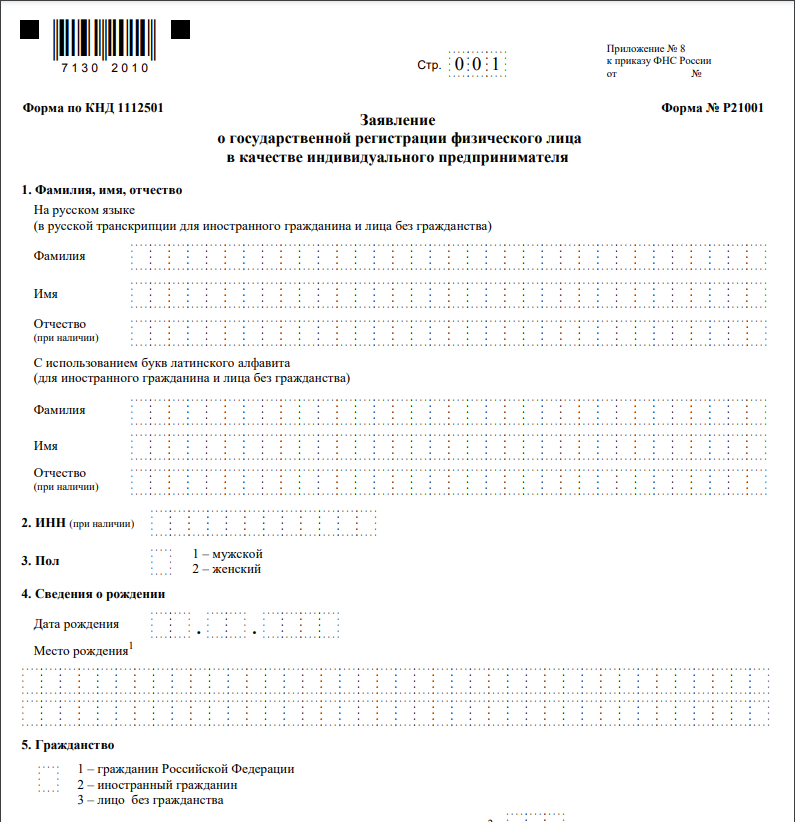 Также нужно определиться с видом предпринимательской деятельности (ОКВЭД).Через 3 рабочих дня после подачи документов в налоговом органе можно получить лист записи ЕГРИП.* Для оформления в качестве самозанятого достаточным будет установить приложение «Мой налог» на свой телефон. Приложение «Мой налог» можно скачать с Google Play Market или App Store.Оформление в качестве самозанятого гражданина абсолютно бесплатное.Размер  налога на профессиональный доход – 4%.Более подробную информацию о приложении можно получить на сайте ФНС России (https://npd.nalog.ru/app/):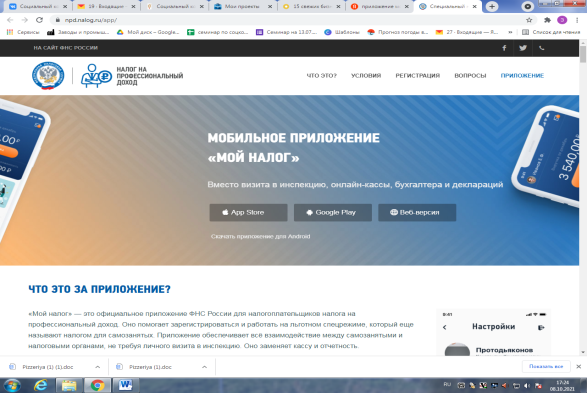 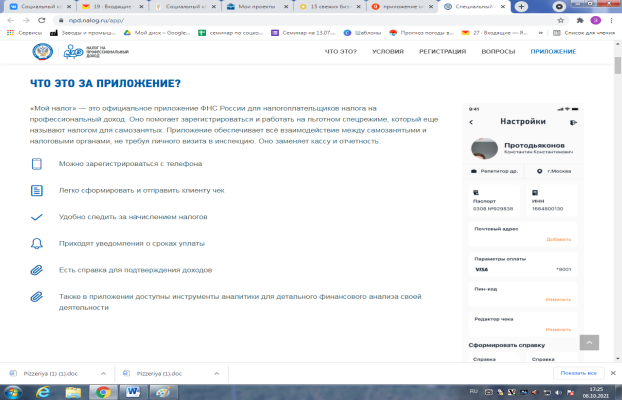 2. Выбрать место для осуществления предпринимательской деятельностиНебольшая столярная мастерская, открытая на своих «квадратных метрах», имеет отличные шансы на выживание, поэтому можно открыть мастерскую в месте проживания. Для экономии денежных средств можно организовать мастерскую в холодной пристройке к дому, где будет установлено оборудование, необходимое для производства изделий и проведения мастер-классов. Это позволит существенно снизить затраты на начальном этапе, а также осуществлять реализацию продукции по индивидуальным заказам через интернет.3. Рассчитать затраты, необходимые для реализации проектаПеречень оборудования, которое необходимо для оснащения мастерской по производству изделий из натурального дерева высокого качества, а также стоимость сырья и материалов для их изготовления представлен ниже.4. Определить структуру выручки и себестоимости от реализации продукцииРасчетный период 1 месяц4. Рассчитать постоянные расходыРасчетный период 1 месяц5. Рассчитать сумму налоговых платежей в бюджет6. Рассчитать финансовый результат от реализации продукцииЭффективность проектаВажно:Приобрести оборудование, инструменты и прочий инвентарь можно на сайтах:- «Яндекс Маркет» (https://market.yandex.ru/);- «М.Видео» (https://www.mvideo.ru/);- «DNS» (https://www.dns-shop.ru/);- «Leroy Merlin» (https://saratov.leroymerlin.ru/);- «Ситилинк» (https://www.citilink.ru/);Для ведения деятельности нужно иметь предпринимательское образование и навыки, пройти обучение можно в:- Общество с ограниченной ответственностью «Бизнес – инкубатор Саратовской области» (г. Саратов, ул. Краевая, д.85, тел.: 8(8452) 24-54-78.Для изготовления сувенирной продукции и мебели, в качестве основного материала стоит использовать древесину различных пород.Оригинальные изделия из натурального дерева сейчас особенно популярны при обустройстве дома, сада, офисного пространства, кафе и ресторанов.Работа с данным материалом позволит создавать изделия по индивидуальным эскизам клиента, что существенно повысит спрос продукции. Одно из направлений, которое можно развивать в будущем – это сувенирная продукция для корпоративных клиентов. Бизнес-сувениры – это неотъемлемая часть имиджа не только крупных предприятий, но и небольших компаний.№ п/пНаименованиеКол-во, шт.Цена, руб.Итого, руб.1Фрезер, 2100 Вт125 40025 4002Лобзиковый станок, 90 Вт111 25011 2503Шуруповерт, аккумуляторный28 50017 0004Пылесос, строительный114 99014 9905Dremel, многофункциональный114 00014 0006Дельташлифмашина15 0005 0007Вибрационная шлифмашина16 7006 7008Эксцентриковая шлифмашина16 0006 0009Гвоздезабиватель, аккумуляторный122 00022 00010Приспособление для соединения саморезами19 0009 00011Шурупы с мелким шагом1 3 0003 00012Перфоратор, строительный19 4009 40013Распиловочный станок16000060 00014Струбцина, быстрозажимная101 00010 00015Лист шлифовальный1040,640616Шлифлист1052,252217Гвозди, 30мм, 5 000 шт178878818Диск для торцовочной пилы21800360019Рулетка, 5 м121121120Уровень, 800 мм164264221Очки защитные105656022Фартук защитный9203182723Длинногубцы, 160 мм132532524Плоскогубцы, 180 мм133833825Ножницы по металлу147047026Стеллаж, металлический32218665427Угольник132332328Нож строительный148948929Деревянный молоток130830830Столярный верстак1162001620031Огнетушитель углекислотный12365236532Наушники, противошумные1232232ИТОГО87х250000 № п/пНаименованиеКол-во, шт.Себестоимость 1 изделия, руб.Общая себестоимость, руб.Цена реализации, 1 шт.Выручка, руб.1.Готовые изделия1.1.Набор для самостоятельного творчества1050050001500150001.2.Поднос интерьерный, сосна53001500100050001.1.Детская игрушка, бук10100100040040001.2.Ящик интерьерный, сосна53001500100050001.3.Разделочная доска, бук1045045001000100001.4.Садовое кашпо, сосна1500500150015001.5.Этажерка для кондитерской продукции, сосна54002000120060002.Реставрация предметов интерьера2.1.Перекраска мебели11000100010000100003.Корпоративные заказы3.1.Подарочный бокс с наполнением07000150004.Заказы по индивидуальному дизайну4.1.Мелкогабаритная мебель220004000400080004.2.Фотофон, комбинированный5500250080040004.4.Ростомеры, сосна53501750100050005.Проведение мастер-классов5.1.Еженедельный мастер-класс, 2 семьи3600180012003600ИТОГО62х 27050х 77100 № п/пНаименованиеСумма, руб.1.Телефон5002.Реклама 20 0003.Водоснабжение4204.Отопление6005.Вывоз ТБО1 0006.Электроэнергия2 5007.Интернет780ИТОГО800 № п/пВид налогаСумма дохода, рубСумма налога, руб1.НПД от реализации товаров ФЛСумма дохода*4%30842.НПД от реализации товаров ЮЛСумма дохода*6%х№п/пНаименованиеВеличина показателя, руб.Величина показателя, руб.№п/пНаименованиеза месяцза год1.Выручка77 1009252002.Себестоимость559346712082.1.Постоянные расходы25 8003096002.2.Переменные расходы27 0503246002.3.НПД (4 %)3084370083.Чистая прибыль21166253 992№ п/пНаименованиеСумма, руб.1.Затраты на реализацию проекта250 0002.Среднемесячный доход771003.Среднемесячный расход55 9344.Чистая прибыль в месяц21 1665.Рентабельность проекта, %8,56.Срок окупаемости, мес.11,8